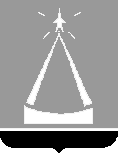 ГЛАВА  ГОРОДСКОГО  ОКРУГА  ЛЫТКАРИНО  МОСКОВСКОЙ  ОБЛАСТИПОСТАНОВЛЕНИЕ  15.11.2022 № 709-пг.о. ЛыткариноОб утверждении муниципальной программы«Строительство объектов социальной инфраструктуры»на 2023-2027 годыВ соответствии со ст. 179 Бюджетного кодекса Российской Федерации, Положением о муниципальных программах городского округа Лыткарино, утвержденным  постановлением  главы  городского округа  Лыткарино         от 02.11.2020 № 548-п,  с учетом заключения Контрольно-счётной палаты городского округа Лыткарино Московской области по результатам проведения финансово-экономической экспертизы от 10.11.2022 № 91, постановляю:1. Утвердить муниципальную программу «Строительство объектов социальной инфраструктуры» на 2023-2027 годы (прилагается).2. Настоящее постановление вступает в силу с 01.01.2023.3. Начальнику  отдела  архитектуры, градостроительства и инвестиционной политики  Администрации городского округа Лыткарино (Селезневу Д.А.) обеспечить опубликование настоящего постановления в установленном порядке и размещение на официальном сайте городского округа Лыткарино в сети «Интернет».4. Контроль  за  исполнением  настоящего  постановления  возложить на  заместителя  главы  Администрации  городского  округа  Лыткарино  Трещинкина В.С.                                                                                   К.А. КравцовУТВЕРЖДЕНА постановлением главы городского округа  Лыткариноот  15.11.2022 № 709-п(с изменениями и  дополнениями, внесённымипостановлением главы г.о. Лыткарино от 20.03.2023 №128-п, от 10.07.2023 №411-п)Муниципальная программа городского округа Лыткарино
«Строительство объектов социальной инфраструктуры» на 2023-2027 годы1. Паспорт муниципальной программы «Строительство объектов социальной инфраструктуры» на 2023-2027 годы2. Общая характеристика сферы реализации муниципальной программы, в том числе формулировка основных проблемОдним из ключевых приоритетов государственной политики Российской Федерации является повышение качества жизни свои граждан. Важнейшим направлением в данной сфере выступает строительство и реконструкция социально значимых объектов инфраструктуры.В первую очередь необходимо удовлетворить интересы проживающих в населенных пунктах жителей, что и находит отражение в существующей градостроительной политике развития городов и других населенных пунктов Российской Федерации. К сожалению, в существующей практике застройки населенных пунктов одной из серьезнейших проблем являются непропорциональные объемы сдачи в эксплуатацию построенного жилья с объемами ввода объектов социального значения (детские дошкольные учреждения, школы, объекты досуга и быта и т.п.).Современное общество требует строительства социальных объектов в том же темпе, что и строительство жилого фонда, однако на практике это условие не выполняется. Такое несоответствие в первую очередь связано с ограниченными возможностями бюджетов. Однако существующая застройка и вновь возводимое жилье без введения социальных объектов ухудшает качество жизни населения.Одним из основных приоритетных направлений государственной политике в сфере образования являются повышение доступности и качества образовательных услуг за счет строительства новых объектов образования и реконструкции существующих зданий для приведения их к соответствию современным стандартам оказания образовательных услуг.В условиях ежегодного увеличения численности населения городского округа Лыткарино Московской области возникает необходимость обеспечения доступности образовательными учреждениями населения города.Ранее на территории городского округа Лыткарино функционировали 9 общеобразовательных школ (из них одна школа для детей с ограниченными возможностями здоровья и одна вечерняя школа). В соответствии с Постановлениями главы городского округа Лыткарино от 19.01.2021 № 14-п «О реорганизации муниципальных общеобразовательных учреждений городского округа Лыткарино Московской области», от 26.01.2021 № 31-п «О реорганизации муниципальных дошкольных образовательных организаций городского округа Лыткарино» проведена реорганизация муниципальных образовательных учреждений: МОУ СОШ № 6 реорганизовано путем присоединения к МОУ гимназии № 4; МОУ ВСОШ реорганизовано путем присоединения к МОУ СОШ № 3. Существующее количество учащихся в школах составляет порядка  6 260 чел., из них обучаются в первую смену  порядка  5 000 чел., во вторую смену более 1200 чел. В соответствии с Нормативами градостроительного проектирования Московской области общая потребность мест в школах Лыткарино составляет более 3000 мест, что свидетельствует о недостаточности мест в общеобразовательных учреждениях г.о.Лыткарино.Анализ текущего состояния системы образования в городе Лыткарино Московской области позволяет обозначить ряд проблем, решение которых органами местного самоуправления представляется необходимым в рамках муниципальной программы.1. Доступность дошкольного образования.В соответствии с Указом Президента Российской Федерации от 7 мая 2012 года № 599 «О мерах по реализации государственной политики в области образования и науки» (далее – Указ Президента Российской Федерации № 599) выполнена задача ликвидации к 2027 году очередей в дошкольные образовательные организации и обеспечено 100 процентов доступности дошкольного образования для детей от 3 до 7 лет.К 2027 году в городе Лыткарино прогнозируется рост численности детей в возрасте от 0 до 7 лет, что усилит потребность семей в услугах дошкольного образования и повлечет увеличение контингента учащихся в общеобразовательных организациях и увеличению риска сохранения второй смены, в связи с этим планируется строительство и реконструкция объектов общего образования с использованием типовых проектов, предусматривающих соответствие архитектурных решений современным требованиям к организации образовательного процесса, возможность трансформации помещений, позволяющая использовать помещения для разных видов деятельности, в том числе для реализации дополнительных общеобразовательных программ.2. Современное качество дошкольного и общего образования. Внедрение федерального государственного образовательного стандарта дошкольного образования потребует в ближайшей перспективе укрепления материально-технической базы и обеспечения всех необходимых по стандарту условий в дошкольных образовательных организациях в городе Лыткарино.Техническое состояние отдельных школьных зданий требует капитального ремонта. Сложившаяся ситуация вызвана тем, что здания школ спроектированы и построены в середине прошлого века и в них производился только косметический ремонт.В системе общего образования в городе Лыткарино в целом обеспечивается высокое качество образовательных результатов. Наблюдается рост среднего тестового балла единого государственного экзамена (далее – ЕГЭ) по большинству общеобразовательных предметов. 2.1. Прогноз развития соответствующей сферы реализации муниципальной программы с учетом реализации муниципальной программыВажнейшим стимулом для развития дошкольного, общего и дополнительного образования детей в городе Лыткарино до 2027 года станет рост численности детей в возрасте от 0 до 7 лет и в возрасте от 7 до 17 лет. Это потребует существенного роста расходов на строительство и содержание зданий образовательных организаций, развитие инфраструктуры и кадрового потенциала системы образования.Реализация мероприятий программы позволит организовать обучение 100% численности воспитанников образовательных организаций по программам, соответствующим требованиям федерального государственного образовательного стандарта.При этом для минимизации рисков ухудшения условий для жизнедеятельности и образования детей будут использованы эффективные механизмы регулирования и контроля качества услуг.В условиях роста расходов на образование усилятся риски неэффективного использования бюджетных средств. В этой связи важной задачей станет внедрение современных механизмов финансового обеспечения и управления по результатам, а также моделей организации сети образовательных организаций, обеспечивающих эффективное использование ресурсов.Рост благосостояния населения городского округа Лыткарино, в том числе – увеличение доли среднего класса, обусловит повышение уровня требований к качеству услуг дошкольного, общего и дополнительного образования. Для удовлетворения этих требований будет создана современная система оценки и стимулирования качества образования. Важнейшим инструментом решения данной задачи станет введение современных требований к производительности и результативности труда педагогических работников. Это позволит преодолеть тенденцию «старения» кадрового состава, привлечь в образовательные организации талантливую молодежь, расширить возможности для карьерного роста и профессионального развития педагогов. Для удовлетворения запросов населения к качеству условий обучения во всех образовательных организациях будет создана современная инфраструктура для учебы, занятий физкультурой и спортом, питания обучающихся, в том числе – обеспечен высокоскоростной интернет.Учитывая большую степень износа и моральное и физическое старение имущественных комплексов действующих общеобразовательных организаций, предстоит в перспективе решить задачу перевода обучающихся из зданий с износом более 50% в здания новых/реконструированных  школ.Ответом на растущий спрос родителей на услуги дополнительного образования детей станет комплекс мер по развитию сети организаций дополнительного образования и ее инфраструктуры. При этом формальное решение задачи роста охвата услугами дополнительного образования может привести к консервации его содержания. Избежать данного риска позволит создание в системе дополнительного образования механизмов прозрачного финансового обеспечения и конкуренции, в том числе – с негосударственным сектором, поддержка инноваций, подготовка кадров.Для решения проблемы дифференциации качества образования будут реализованы меры по поддержке общеобразовательных организаций, включающие действия по укреплению ресурсного и кадрового потенциала, развитию дистанционных образовательных технологий, интеграции в образовательный процесс социокультурных ресурсов территории. Будут реализованы меры по поддержке общеобразовательных организаций, реализующих инновационные образовательные проекты и программы. Это позволит сохранить и расширить сектор общеобразовательных организаций, конкурентоспособных на муниципальном и региональном уровне.Для обеспечения доступности качественных образовательных услуг в том числе – профильного обучения, детей с ограниченными возможностями здоровья будут реализованы современные модели электронного обучения с использованием дистанционных образовательных технологий. Наряду с этим должен увеличиться масштаб распространения инклюзивного образования, в том числе – за счет мер по созданию в образовательных организациях безбарьерной среды. В городе получит дальнейшее развитие модель школы полного дня.2.2. Порядок взаимодействия ответственного за выполнение мероприятия подпрограммы с муниципальным заказчиком Муниципальной программы (подпрограммы)Муниципальный заказчик Муниципальной программы осуществляет координацию деятельности муниципальных заказчиков подпрограмм по подготовке и реализации программных мероприятий, анализу и рациональному использованию средств бюджета городского округа Лыткарино  и иных привлекаемых для реализации Муниципальной программы средств.Муниципальный заказчик подпрограммы разрабатывает дорожные карты выполнения основных мероприятий подпрограммы в текущем году (далее – «Дорожная карта»), содержащие перечень стандартных процедур, обеспечивающих их выполнение, с указанием предельных сроков исполнения и ответственных.«Дорожные карты» и вносимые в них изменения разрабатываются муниципальным заказчиком подпрограммы по согласованию с муниципальным заказчиком программы и утверждаются координатором муниципальной программы.«Дорожная карта» разрабатывается на один год. Для основного мероприятия, предусматривающего заключение контракта на срок, превышающий год, «Дорожная карта» разрабатывается на период, соответствующий плановому сроку выполнения основного мероприятия.Все «Дорожные карты» при реализации основных мероприятий согласовываются с заместителем главы Администрации городского округа Лыткарино, курирующим вопросы строительства, а также с заместителем главы Администрации городского округа Лыткарино, курирующим вопросы бюджета и финансирования, в рамках реализации полномочий по проведению торгов.Ответственный за выполнение мероприятий подпрограммы:формирует прогноз расходов на реализацию мероприятий подпрограммы и направляет его муниципальному заказчику подпрограммы;определяет исполнителей мероприятия подпрограммы, в том числе путем проведения торгов, в форме конкурса или аукциона;участвует в обсуждении вопросов, связанных с реализацией и финансированием подпрограммы в части соответствующего мероприятия;готовит и представляет государственному заказчику подпрограммы отчет о реализации мероприятий, отчет об исполнении «Дорожных карт»;формирует в подсистеме автоматизированной информационно-аналитической системы мониторинга социально-экономического развития Московской области с использованием типового регионального сегмента ГАС «Управление» (далее - ГАСУ) «Дорожную карту» по выполнению основного мероприятия подпрограммы и отчеты о ее реализации, а также вводит в подсистему ГАСУ информацию, связанную с реализацией подпрограммы в сроки, установленные Порядком разработки и реализации муниципальных программ, утвержденному в установленном порядке  (далее - Порядок).2.3. Состав, форма и сроки предоставления отчетности о ходе реализации мероприятия ответственным за выполнение мероприятия муниципальному заказчику подпрограммыКонтроль за реализацией Муниципальной программы осуществляется заместителем главы Администрации городского округа Лыткарино, курирующим вопросы строительства, и Министерством строительного комплекса Московской области.С целью контроля за реализацией Муниципальной программы муниципальный заказчик программы формирует в подсистеме ГАСУ:1) ежеквартально до 10 числа месяца, следующего за отчетным кварталом:а) оперативный отчет о реализации мероприятий, который содержит:перечень выполненных мероприятий с указанием объемов, источников финансирования, результатов выполнения мероприятий и фактически достигнутых значений планируемых результатов реализации Муниципальной программы;анализ причин несвоевременного выполнения мероприятий.Форма оперативного отчета о реализации мероприятий утверждается Администрацией городского округа Лыткарино;б) оперативный (годовой) отчет о выполнении Муниципальной программы по объектам строительства, реконструкции и капитального ремонта, который содержит:наименование объекта, адрес объекта, планируемые работы;перечень фактически выполненных работ с указанием объемов, источников финансирования;анализ причин невыполнения (несвоевременного выполнения) работ.Форма оперативного (годового) отчета о выполнении Муниципальной программы по объектам строительства, реконструкции и капитального ремонта утверждается Администрацией городского округа Лыткарино;2) ежегодно в срок до 1 марта года, следующего за отчетным, годовой отчет о реализации муниципальной программы для оценки эффективности реализации Муниципальной программы, который содержит:а) аналитическую записку, в которой указываются:степень достижения планируемых результатов реализации Муниципальной программы и намеченной цели Муниципальной программы;общий объем фактически произведенных расходов, в том числе по источникам финансирования;б) таблицу, в которой указываются данные:об использовании средств бюджета городского округа  городского округа Лыткарино и средств иных привлекаемых для реализации Муниципальной программы источников по каждому мероприятию и в целом по Муниципальной программе;по всем мероприятиям, из них по не завершенным в утвержденные сроки указываются причины их невыполнения и предложения по дальнейшей реализации;по планируемым результатам реализации Муниципальной программы. По результатам, не достигшим запланированного уровня, при водятся причины невыполнения и предложения по их дальнейшему достижению.Форма годового отчета о реализации Муниципальной программы для оценки эффективности реализации Муниципальной программы утверждается Администрацией городского округа Лыткарино.Муниципальный заказчик Муниципальной программы представляет в Министерство строительного комплекса Московской области отчет об использовании субсидий, предоставляемых из бюджета Московской области бюджету городского округа Лыткарино, по формам установленных соглашением о предоставлении субсидии.3. Подпрограмма 3 «Строительство (реконструкция) объектов образования»3.1. Перечень мероприятий подпрограммы 3 «Строительство (реконструкция) объектов образования»3.2. Распределение субсидий бюджетам муниципальных образований Московской области и адресный перечень объектов муниципальной собственности, на которые предоставляется субсидия бюджетам муниципальных образований Московской области3.2.1. Распределение субсидий и адресный перечень объектов муниципальной собственности, имущества, предназначенного для решения вопросов местного значения, на которые предоставляется субсидия из бюджета Московской области бюджетам муниципальных образований Московской области, предусмотренная мероприятием 02.04 подпрограммы 3 «Строительство (реконструкция) объектов образования» Справочная таблица:3.3 Методика определения результатов выполнения мероприятий                                   муниципальной программы «Строительство объектов социальной инфраструктуры» Координатор муниципальной программыЗаместитель главы Администрации городского округа Лыткарино В.С. ТрещинкинЗаместитель главы Администрации городского округа Лыткарино В.С. ТрещинкинЗаместитель главы Администрации городского округа Лыткарино В.С. ТрещинкинЗаместитель главы Администрации городского округа Лыткарино В.С. ТрещинкинЗаместитель главы Администрации городского округа Лыткарино В.С. ТрещинкинЗаместитель главы Администрации городского округа Лыткарино В.С. ТрещинкинМуниципальный заказчик муниципальной программыАдминистрация городского округа ЛыткариноАдминистрация городского округа ЛыткариноАдминистрация городского округа ЛыткариноАдминистрация городского округа ЛыткариноАдминистрация городского округа ЛыткариноАдминистрация городского округа ЛыткариноЦели муниципальной программыПовышение уровня комфортного проживания и обеспеченности населения городского округа Лыткарино  объектами социального назначенияПовышение уровня комфортного проживания и обеспеченности населения городского округа Лыткарино  объектами социального назначенияПовышение уровня комфортного проживания и обеспеченности населения городского округа Лыткарино  объектами социального назначенияПовышение уровня комфортного проживания и обеспеченности населения городского округа Лыткарино  объектами социального назначенияПовышение уровня комфортного проживания и обеспеченности населения городского округа Лыткарино  объектами социального назначенияПовышение уровня комфортного проживания и обеспеченности населения городского округа Лыткарино  объектами социального назначенияПеречень подпрограммМуниципальный заказчик подпрограммыМуниципальный заказчик подпрограммыМуниципальный заказчик подпрограммыМуниципальный заказчик подпрограммыМуниципальный заказчик подпрограммыМуниципальный заказчик подпрограммы3. Строительство (реконструкция) объектов образованияАдминистрация городского округа ЛыткариноАдминистрация городского округа ЛыткариноАдминистрация городского округа ЛыткариноАдминистрация городского округа ЛыткариноАдминистрация городского округа ЛыткариноАдминистрация городского округа ЛыткариноКраткая характеристика подпрограммы3. Обеспечение населения объектами образования. Развитие инфраструктуры системы образования, повышение качества предоставления образовательных услуг.3. Обеспечение населения объектами образования. Развитие инфраструктуры системы образования, повышение качества предоставления образовательных услуг.3. Обеспечение населения объектами образования. Развитие инфраструктуры системы образования, повышение качества предоставления образовательных услуг.3. Обеспечение населения объектами образования. Развитие инфраструктуры системы образования, повышение качества предоставления образовательных услуг.3. Обеспечение населения объектами образования. Развитие инфраструктуры системы образования, повышение качества предоставления образовательных услуг.3. Обеспечение населения объектами образования. Развитие инфраструктуры системы образования, повышение качества предоставления образовательных услуг.Источники финансирования муниципальной программы, в том числе по годам (тыс.руб.):Всего2023 год 2024 год2025 год2026 год2027 годСредства бюджета Московской области0,000,000,000,000,000,00Средства федерального бюджета0,000,000,000,000,000,00Средства бюджета городского округа Лыткарино0,000,000,000,000,000,00Всего, в том числе по годам:0,000,000,000,000,000,00№№п/пМероприятие Подпрограммы Сроки исполнения мероприятияИсточникифинансированияВсего (тыс.руб.)Объемы финансирования по годам
(тыс.руб.)Объемы финансирования по годам
(тыс.руб.)Объемы финансирования по годам
(тыс.руб.)Объемы финансирования по годам
(тыс.руб.)Объемы финансирования по годам
(тыс.руб.)Объемы финансирования по годам
(тыс.руб.)Объемы финансирования по годам
(тыс.руб.)Объемы финансирования по годам
(тыс.руб.)Объемы финансирования по годам
(тыс.руб.)Ответственный за выполнение мероприятия №№п/пМероприятие Подпрограммы Сроки исполнения мероприятияИсточникифинансированияВсего (тыс.руб.)2023 год2023 год2023 год2023 год2023 год2024 год2025 год2026 год2027 годОтветственный за выполнение мероприятия 123456666678910111Основное мероприятие 02Организация строительства (реконструкции) объектов общего образования2023-2027  годыИтого:0,000,000,000,000,000,000,000,000,000,00Управление жилищно-коммунального хозяйства и развития городской инфраструктуры г.Лыткарино1Основное мероприятие 02Организация строительства (реконструкции) объектов общего образования2023-2027  годыСредстваБюджетаМосковскойобласти 0,000,000,000,000,000,000,000,000,000,00Управление жилищно-коммунального хозяйства и развития городской инфраструктуры г.Лыткарино1Основное мероприятие 02Организация строительства (реконструкции) объектов общего образования2023-2027  годыСредствафедерального бюджета 0,000,000,000,000,000,000,000,000,000,00Управление жилищно-коммунального хозяйства и развития городской инфраструктуры г.Лыткарино1Основное мероприятие 02Организация строительства (реконструкции) объектов общего образования2023-2027  годыСредствабюджетагородскогоокругаЛыткарино0,000,000,000,000,000,000,000,000,000,00Управление жилищно-коммунального хозяйства и развития городской инфраструктуры г.Лыткарино1.1Мероприятие 02.04Капитальные вложения в общеобразовательные организации в целях обеспечения односменного режима обучения 2023-2027  годыИтого:0,000,000,000,000,000,000,000,000,000,00Управление жилищно-коммунального хозяйства и развития городской инфраструктуры г.Лыткарино1.1Мероприятие 02.04Капитальные вложения в общеобразовательные организации в целях обеспечения односменного режима обучения 2023-2027  годыСредстваБюджетаМосковскойобласти 0,000,000,000,000,000,000,000,000,000,00Управление жилищно-коммунального хозяйства и развития городской инфраструктуры г.Лыткарино1.1Мероприятие 02.04Капитальные вложения в общеобразовательные организации в целях обеспечения односменного режима обучения 2023-2027  годыСредствафедерального бюджета 0,000,000,000,000,000,000,000,000,000,00Управление жилищно-коммунального хозяйства и развития городской инфраструктуры г.Лыткарино1.1Мероприятие 02.04Капитальные вложения в общеобразовательные организации в целях обеспечения односменного режима обучения 2023-2027  годыСредствабюджетагородскогоокругаЛыткарино0,000,000,000,000,000,000,000,000,000,00Управление жилищно-коммунального хозяйства и развития городской инфраструктуры г.ЛыткариноВведены в эксплуатацию объекты общего образования в целях обеспечения односменного режима обучения, единицxxВсегоИтого 2023 годВ том числе:В том числе:В том числе:В том числе:2024 год2025 год2026 год2027 годУправление жилищно-коммунального хозяйства и развития городской инфраструктуры г.ЛыткариноВведены в эксплуатацию объекты общего образования в целях обеспечения односменного режима обучения, единицxxВсегоИтого 2023 год1 квартал1 полугодие9 месяцев12 месяцев2024 год2025 год2026 год2027 годУправление жилищно-коммунального хозяйства и развития городской инфраструктуры г.ЛыткариноВведены в эксплуатацию объекты общего образования в целях обеспечения односменного режима обучения, единицxx1---------Управление жилищно-коммунального хозяйства и развития городской инфраструктуры г.ЛыткариноИтого по Подпрограмме 3Итого по Подпрограмме 3Итого:0,000,000,000,000,000,000,000,000,000,00Итого по Подпрограмме 3Итого по Подпрограмме 3Средства бюджета Московской области 0,000,000,000,000,000,000,000,000,000,00Итого по Подпрограмме 3Итого по Подпрограмме 3Средства федерального бюджета 0,000,000,000,000,000,000,000,000,000,00Итого по Подпрограмме 3Итого по Подпрограмме 3Средства бюджета городского округа Лыткарино0,000,000,000,000,000,000,000,000,000,00№ п/пНаименование муниципального образования Московской области/наименование объекта, адрес объектаМощность/прирост мощности объекта Виды работ
 в соответствии 
с классификатором Сроки проведения работ Открытие объекта/завершение работПредельная стоимость объекта капитального строительства/работ
 (тыс. руб.)Профинан-сировано 
на 01.01.23
 (тыс. руб.) Источники финансированияФинансирование, в том числе распределение субсидий 
из бюджета Московской области (тыс. руб.)Финансирование, в том числе распределение субсидий 
из бюджета Московской области (тыс. руб.)Финансирование, в том числе распределение субсидий 
из бюджета Московской области (тыс. руб.)Финансирование, в том числе распределение субсидий 
из бюджета Московской области (тыс. руб.)Финансирование, в том числе распределение субсидий 
из бюджета Московской области (тыс. руб.)Финансирование, в том числе распределение субсидий 
из бюджета Московской области (тыс. руб.)Остаток сметной стоимости 
до ввода 
в эксплуатацию объекта капитального строительства/ 
до завершения работ (тыс.рублей)№ п/пНаименование муниципального образования Московской области/наименование объекта, адрес объектаМощность/прирост мощности объекта Виды работ
 в соответствии 
с классификатором Сроки проведения работ Открытие объекта/завершение работПредельная стоимость объекта капитального строительства/работ
 (тыс. руб.)Профинан-сировано 
на 01.01.23
 (тыс. руб.) Источники финансированиявсего2023 год2024 год2025 год2026 год2027 годОстаток сметной стоимости 
до ввода 
в эксплуатацию объекта капитального строительства/ 
до завершения работ (тыс.рублей)123456789101112131415161.Городской округ Лыткарино429 579,023 473,71Итого:0,000,000,000,000,000,00418 128,191.Городской округ Лыткарино429 579,023300,02Средства бюджета Московской области0,000,000,000,000,000,00397 221,781.Городской округ Лыткарино429 579,02173,69Средства бюджета городского округаЛыткарино0,000,000,000,000,000,0020 906,411.1Реконструкция здания МС(К) ОУ специальной (коррекционной) общеобразовательной школы N 8 для детей с ОВЗ на 216 мест, городской округ Лыткарино, ул. Пионерская, д. 12б (ПИР и реконструкция)216 местРеконструкция (в т.ч. проектные и изыскательские работы)31.03.17-06.06.2901.09.29429 579,023 473,71Итого:0,000,000,000,000,000,00418 128,191.1Реконструкция здания МС(К) ОУ специальной (коррекционной) общеобразовательной школы N 8 для детей с ОВЗ на 216 мест, городской округ Лыткарино, ул. Пионерская, д. 12б (ПИР и реконструкция)216 местРеконструкция (в т.ч. проектные и изыскательские работы)31.03.17-06.06.2901.09.29429 579,023300,02Средства бюджета Московской области0,000,000,000,000,000,00397 221,781.1Реконструкция здания МС(К) ОУ специальной (коррекционной) общеобразовательной школы N 8 для детей с ОВЗ на 216 мест, городской округ Лыткарино, ул. Пионерская, д. 12б (ПИР и реконструкция)216 местРеконструкция (в т.ч. проектные и изыскательские работы)31.03.17-06.06.2901.09.29429 579,02173,69Средства бюджета городского округаЛыткарино0,00     0,000,000,000,000,0020 906,411.1в том числе: ПИР и реконструкцияСредства бюджета Московской области     0,00     0,000,000,000,000,00397 221,781.1в том числе: ПИР и реконструкцияСредства бюджета городского округаЛыткарино     0,00     0,000,000,000,000,0020 906,41Всего по перечнюВсего по перечнюВсего:     0,000,000,000,000,000,00418 128,19Всего по перечнюВсего по перечнюСредства бюджета Московской области     0,000,000,000,000,000,00397 221,78Всего по перечнюВсего по перечнюСредства бюджета городского округа Лыткарино     0,00      0,000,000,000,000,0020 906,41Всего по мероприятиюВсего по мероприятиюВсего:     0,000,000,000,000,000,000,00Всего по мероприятиюВсего по мероприятиюСредства бюджета Московской области     0,000,000,000,000,000,000,00Всего по мероприятиюВсего по мероприятиюСредства бюджета городского округа Лыткарино     0,00      0,000,000,000,000,000,00Количество объектов Всего, в том числе по годам реализации:2023 год2024 год2025 год2026 год2027 годвводимых, ед.100000вводимых объектов образования, мест21600000открываемых, ед.100000открываемых объектов образования, мест21600000».№ 
п/п№ подпрограммы№ основного мероприятия№ мероприятияНаименование результатаЕдиница измеренияПорядок определения значений 1234567130204Введены в эксплуатацию    объекты общего образования         в целях обеспечения             односменного режима обучения ЕдиницаЗначения результата определяется исходя из количества введенных в эксплуатацию объектов общего образования в целях обеспечения односменного режима обучения